FORMULÁRIO DE PROGRAMA DE COMPLEMENTAÇÃO ESPECIALIZADA - PCENome do Programa  ESTÁGIO DE COMPLEMENTAÇÃO ESPECIALIZADA EM COLANGIOPANCREATOGRAFIA RETRÓGRADA ENDOSCÓPICA E ECOENDOSCOPIA GASTROINTESTINAL DO HCFMUSPCoordenador  PROF. DR. EDUARDO GUIMARAES HOURNEAUX DE MOURATitulação  DIRETOR TÉCNICO DO SERVIÇO DE ENDOSCOPIA E PROF. LIVRE DOCENTE DA DISCIPLINA DE CIRURGIA DO APARELHO DISGESTIVO DO DEPARTAMENTO DE GASTROENTEROLOGIA.Departamento  GASTROENTEROLOGIA DA FMUSPVice-Coordenador    PROF. DR. PAULO SAKAITitulação   PROF. ADJUNTO DA DISCIPLINA DE CIRURGIA DO APARELHO DIGESTIVO DO DEPARTAMENTO DE GASTROENTEROLOGIA.Departamento  GASTROENTEROLOGIA DA FMUSP_____________________________________________________________________Objetivos do Programa  PROPROCIONAR FORMAÇÃO AVANÇADA EM COLANGIOPANCREATOGRAFIA RETRÓGADA ENDOSCÓPICA DIAGNÓSTICA E TERAPÊUTICA E FORMAÇAO AVANÇADA EM ECOENDOSCOPIA DIAGNÓSTICA E TERAPÊUTICA.1.  Atividades Teórico-Práticas Obrigatórias   3º ano carga horária 2.292 horas/ano Estágio prático de alta complexidade em Colangiopancreatografia Retrógrada Endoscópica: 1.040 hr/ano.      1.1 Seminários (programa e carga horária)  Atividade didática: artigos de revista, discussões de casos clínicos, seminários e protocolo de pesquisa.      1.2  Outras Atividades Programadas (descrição)  2. Atividades Optativas  Reuniões Clínico Cientifica para os estagiários de Ecoendoscopia semanalmente nos Serviços de esôfago, estomago, intestino delgado, colón, fígado, vias biliares, pâncreas e obesidade do Departamento de Gastroenterologia. Reuniões Clínico Cientifica para os estagiários de Colangiografia semanalmente nos Serviços de fígado, vias biliares, pâncreas do Departamento de Gastroenterologia.3. Estágios em serviço (descrição das atividades, carga horária e formas de supervisão) 4. Trabalho de Campo (descrição das atividades, carga horária e formas de supervisão) Carga Horária Total  2.292 HorasDuração do Programa  12 mesesPeríodo de realização do Programa  01/03/2015 a 28/02/2016Pré-requisito  RESIDENCIA MÉDICA OU ESTAGIO DE COMPLEMENTAÇÃO ESPECIALIZADA EM ENDOSCOPIA GASTROINTESTINAL POR 2 ANOS.Taxa de Inscrição  1.000,00Período de Seleção  03/11/2014 a 05/12/2014Forma(s) de Seleção  Análise de Currículo                                      Prova Escrita: 15/12/2014                                              Entrevista: 15 e 16/12/2014Taxa de Matrícula  1.500,00Mensalidade  Não há.Número de Vagas (mínimo e máximo)  02 vagasForma(s) de Avaliação do aluno e critérios de aprovação final  - Prova Escrita a cada 3 meses- Prova Pratica a cada 3 meses.Frequência mínima de 90%                                                                                                                                               O critério de notas variará de 0 – 100 em ambas as provas, sendo considerados aprovados com a Média Aritmética acima ou igual a 70.Bibliografia  Cotton P.B., Tytgat G.N.J. & Willian S.C.B. – Annual of Gastrointestinal Endoscopy. London, Current Science 193SOBED – Sociedade Brasileira de Endoscopia Digestiva – Rio de Janeiro, MEDSI Editora Médica e Científica Ltda., 1994M  F Canesin –  S. Timerman –  Treinamento de Emergência Cardiovasculares Básico da Sociedade Brasileira de Cardiologia – 2012 – 1º edição – Editora ManoleH  S  Martins, M C de T Damasceno, S B Awada – Pronto Socorro: Medicina de Emergência – 3º edição revisada e ampliada – Editora Manole.Peter Cotton & Christopher Williams, Pratical Gastrointestinal Endoscopy The Fundamentals – Sixth Edition.Sakai P; Ishioka S; Maluf F Filho; - Tratado de Endoscopia Digestiva Diagnóstica e Terapêutica – Esôfago 2000 – 1. 2º edição – Editora Atheneu Sakai  P;  e cols. Tratado de Endoscopia Diagnóstica e Terapêutica – Estômago e Duodeno, 2003 – 2  - Editora Atheneu Sakai, P e cols. Tratado de Endoscopia Diagnóstica e Terapêutica – Vias Biliares, 2005- 3 Editora AtheneuSakai  P e cols. Tratado de Endoscopia Diagnóstica e Terapêutica – Colón e Reto, 2007- 4 Editora Atheneu Endoscopia Gastrointestinal Terapêutica –SOBED, 2007 Editora Atheneu Artifon E L A e cols. Tratamento das Complicações em Endoscopia Terapêutica com Base na Prática, 2007 - Editora SantosMaluf  F Filho; E A Forero –Tratamento de Ultrasonido Endoscópico – 2008 - Editora AtheneuCampos. J; GalvãoNMP; Moura E G H – Endoscopia em Cirurgia da Obesidade – 2008 – Editora SantosDeutschRC; SperanziniBM; Yagi.K.O – Manual de Diagnóstico e Tratamento para o Residente de Cirurgia – 2  volumes – 2009- Editora AtheneuKaralliedde – Interações Medicamentosas – 2012 – Editora Guanabara KooganPinotti.W.H – Tratado  de Clinica Cirúrgica do Aparelho Digestivo volume 1.Artifon E L A; Moura.E GH; Sakai P – Próteses Endoscópicas no Sistema Digestório – 2012 –  Editora atheneu.Artifon.E L A; Sakai P;Ishioka S – Tratamento das Complicações em Endoscopia Terapêutica com Base na Prática – 2007 – Editora santos.Colaboradores (indique: nome, titulação ou qualificação, instituição, atividade a ser desenvolvida pelo colaborador e justificativa) APROVAÇÕESConselho do Departamento      __________                     __________________________________				        Data                                   Carimbo e AssinaturaCCEx-FMUSP                                __________      _________________________________________________				     Data                       Carimbo e Assinatura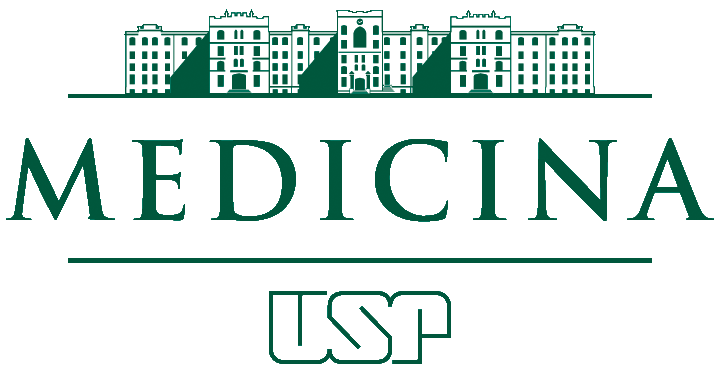 COMISSÃO DE CULTURA E EXTENSÃO UNIVERSITÁRIANome completo, sem titulaçãoQualificação Médica<< assinale com x uma das opções FunçãoTempoCARGA HORÁRIAESPECIFIQUE POR HORAS SEMANAISTempo de Experiência na EspecialidadeEDUARDO GUIMARÃES HORNEAUX DE MOURA(      ) Pós doutorado   (       ) Doutorado( X  ) Livre docência    (       ) Mestrado (      ) Especialista         (       ) Graduado( x  ) coordenador(     ) preceptor(     ) supervisor(  X ) integral (     ) parcial (      ) horista3021PAULO SAKAI(      ) Pós doutorado   (       ) Doutorado(  X ) Livre docência    (       ) Mestrado (      ) Especialista         (       ) Graduado(     ) coordenador(     ) preceptor( X ) supervisor(  X ) integral (     ) parcial (      ) horista3038ADRIANA VAZ SAFATLE RIBEIRO(      ) Pós doutorado   (       ) Doutorado( X  ) Livre docência    (       ) Mestrado (      ) Especialista         (       ) Graduado(     ) coordenador( x  ) preceptor(     ) supervisor(     ) integral ( X  ) parcial (      ) horista2512EVERSON LUIZ  DE ALMEIDA ARTIFON(      ) Pós doutorado   (       ) Doutorado(  X  ) Livre docência    (       ) Mestrado (      ) Especialista         (       ) Graduado(     ) coordenador(  x ) preceptor(     ) supervisor(     ) integral ( X  ) parcial (      ) horista2010CARLOS KIYOSHI FURUYA JUNIOR(      ) Pós doutorado   (       ) Doutorado(      ) Livre docência    (       ) Mestrado (  X  ) Especialista         (       ) Graduado(     ) coordenador( x  ) preceptor(     ) supervisor(     ) integral ( X  ) parcial (      ) horista205DALTON MARQUES CHAVES(      ) Pós doutorado   (       ) Doutorado(      ) Livre docência    (       ) Mestrado (  X  ) Especialista         (       ) Graduado(     ) coordenador( x  ) preceptor(     ) supervisor(     ) integral ( X  ) parcial (      ) horista2020EDSON IDE(      ) Pós doutorado   (       ) Doutorado(      ) Livre docência    (       ) Mestrado ( X   ) Especialista         (       ) Graduado(     ) coordenador(     ) preceptor(     ) supervisor(     ) integral ( X  ) parcial (      ) horista2514ELISA RIOKA BABA(      ) Pós doutorado   (       ) Doutorado(      ) Livre docência    (       ) Mestrado (   X ) Especialista         (       ) Graduado(     ) coordenador(     ) preceptor(  x ) supervisor(     ) integral ( X  ) parcial (      ) horista2010EUNICE KOMO CHIBA(      ) Pós doutorado   (       ) Doutorado(      ) Livre docência    (       ) Mestrado (  X  ) Especialista         (       ) Graduado(     ) coordenador(     ) preceptor(     ) supervisor(     ) integral ( X  ) parcial (      ) horista2518FABIO YUJI HONDO(  X  ) Pós doutorado   (       ) Doutorado(      ) Livre docência    (       ) Mestrado (      ) Especialista         (       ) Graduado(     ) coordenador(     ) preceptor(     ) supervisor(     ) integral ( X  ) parcial (      ) horista207JEANE MARTINS MELO(      ) Pós doutorado   (       ) Doutorado(      ) Livre docência    (       ) Mestrado (  X  ) Especialista         (       ) Graduado(     ) coordenador(     ) preceptor(     ) supervisor(     ) integral ( X  ) parcial (      ) horista2510NELSON TOMIO MIYAJIMA(      ) Pós doutorado   (       ) Doutorado(      ) Livre docência    (       ) Mestrado (  X  ) Especialista         (       ) Graduado(     ) coordenador(     ) preceptor(     ) supervisor(     ) integral ( X  ) parcial (      ) horista514RENATO BARACAT(      ) Pós doutorado   (       ) Doutorado(      ) Livre docência    (       ) Mestrado (  X  ) Especialista         (       ) Graduado(     ) coordenador(  x ) preceptor(     ) supervisor(     ) integral ( X  ) parcial (      ) horista2024ROBSON KIYOSHI ISHIDA(      ) Pós doutorado   (       ) Doutorado(      ) Livre docência    (     ) Mestrado (  X  ) Especialista         (       ) Graduado(     ) coordenador( x  ) preceptor(     ) supervisor(     ) integral ( X  ) parcial (      ) horista203ROGERIO KUGA(      ) Pós doutorado   (       ) Doutorado(      ) Livre docência    (   X  ) Mestrado (      ) Especialista         (       ) Graduado(     ) coordenador(     ) preceptor(     ) supervisor(     ) integral ( X  ) parcial (      ) horista2010SEBASTIÃO ALVES DANTONIO(      ) Pós doutorado   (       ) Doutorado(      ) Livre docência    (       ) Mestrado (  X ) Especialista         (       ) Graduado(     ) coordenador( x  ) preceptor(     ) supervisor(     ) integral ( X  ) parcial (      ) horista2536SERGIO EIJI MATUGUMA(      ) Pós doutorado   (       ) Doutorado(      ) Livre docência    (       ) Mestrado (  X ) Especialista         (       ) Graduado(     ) coordenador( x  ) preceptor(     ) supervisor(     ) integral ( X  ) parcial (      ) horista2015SERGIO BARBOSA MARQUES(      ) Pós doutorado   (       ) Doutorado(      ) Livre docência    (    X ) Mestrado (      ) Especialista         (       ) Graduado(     ) coordenador(  x ) preceptor(     ) supervisor(     ) integral ( X  ) parcial (      ) horista201SERGIO SHIGUETOSHI UEDA(      ) Pós doutorado   (       ) Doutorado(      ) Livre docência    (       ) Mestrado (  X  ) Especialista         (       ) Graduado(     ) coordenador( x  ) preceptor(     ) supervisor(     ) integral ( X  ) parcial (      ) horista514SONIA NADIA FYLYK(      ) Pós doutorado   (       ) Doutorado(      ) Livre docência    (       ) Mestrado ( X   ) Especialista         (       ) Graduado(     ) coordenador( x  ) preceptor(     ) supervisor(     ) integral ( X  ) parcial (      ) horista2018SPENCER CHENG(      ) Pós doutorado   (       ) Doutorado(      ) Livre docência    (  X  ) Mestrado (      ) Especialista         (       ) Graduado(     ) coordenador(  x ) preceptor(     ) supervisor(     ) integral ( X  ) parcial (      ) horista207TOSHIRO TOMISHIGE(      ) Pós doutorado   (       ) Doutorado(      ) Livre docência    (       ) Mestrado ( X  ) Especialista         (       ) Graduado(     ) coordenador( x  ) preceptor(     ) supervisor(     ) integral ( X  ) parcial (      ) horista2027MARCOS EDUARDO LERA DOS SANTOS(      ) Pós doutorado   (       ) Doutorado(      ) Livre docência    ( X   ) Mestrado (      ) Especialista         (       ) Graduado(     ) coordenador( x  ) preceptor(     ) supervisor(     ) integral ( X  ) parcial (      ) horista123THIAGO FERREIRA DE SOUZA(      ) Pós doutorado   (  X  ) Doutorado(      ) Livre docência    (       ) Mestrado (      ) Especialista         (       ) Graduado(     ) coordenador( x  ) preceptor(     ) supervisor(     ) integral ( X  ) parcial (      ) horista203TOMAZO ANTONIO PRINCE FRANZINI(      ) Pós doutorado   (       ) Doutorado(      ) Livre docência    (       ) Mestrado ( X  ) Especialista         (       ) Graduado(     ) coordenador(  x ) preceptor(     ) supervisor(     ) integral ( X  ) parcial (      ) horista123CATERINA MARIA PIA S PENACCHI(      ) Pós doutorado   (       ) Doutorado(      ) Livre docência    (   X  ) Mestrado (      ) Especialista         (       ) Graduado(     ) coordenador( x  ) preceptor(     ) supervisor(     ) integral ( X  ) parcial (      ) horista123CID RODRIGUES DE ARAUJO(      ) Pós doutorado   (       ) Doutorado(      ) Livre docência    (       ) Mestrado ( X  ) Especialista         (       ) Graduado(     ) coordenador(  x ) preceptor(     ) supervisor(     ) integral ( X  ) parcial (      ) horista126GUSTAVO DE OLIVEIRA LUZ(      ) Pós doutorado   (       ) Doutorado(      ) Livre docência    (   X  ) Mestrado (      ) Especialista         (       ) Graduado(     ) coordenador( x  ) preceptor(     ) supervisor(     ) integral ( X  ) parcial (      ) horista123KENDI YAMAZAKI(      ) Pós doutorado   (       ) Doutorado(      ) Livre docência    (       ) Mestrado ( X  ) Especialista         (       ) Graduado(     ) coordenador( x  ) preceptor(     ) supervisor(     ) integral ( X  ) parcial (      ) horista123